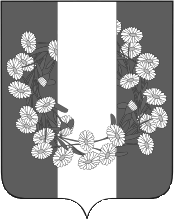 СОВЕТ БУРАКОВСКОГО СЕЛЬСКОГО ПОСЕЛЕНИЯКОРЕНОВСКОГО  РАЙОНАРЕШЕНИЕот 28.09.2023					               		                                       № 212                                                              х.БураковскийО внесении изменений в решение Совета Бураковского сельского поселения Кореновского района от 25 декабря 2019 года № 23 «Об утверждении Порядка принятия решения о применении мер ответственности к депутату, члену выборного органа местного самоуправления, главе муниципального образования, представившим недостоверные или неполные сведения о своих доходах, расходах, об имуществе и обязательствах имущественного характера, а также сведения о доходах, расходах, об имуществе и обязательствах имущественного характера своих супруги (супруга) и несовершеннолетних детей, если искажение этих сведений является несущественным»В соответствии с Федеральным законом от 10 июля 2023 года № 286-ФЗ «О внесении изменений в отдельные законодательные акты Российской Федерации», Федеральным законом от 06 октября 2003 года  № 131-ФЗ «Об общих принципах организации местного самоуправления в Российской Федерации», Совет Бураковского сельского поселения Кореновского района       р е ш и л:Внести в решение Совета Бураковского  сельского поселения Кореновского района от 25 декабря 2019 года № 23 «Об утверждении Порядка принятия решения о применении мер ответственности к депутату, члену выборного органа местного самоуправления, главе муниципального образования, представившим недостоверные или неполные сведения о своих доходах, расходах, об имуществе и обязательствах имущественного характера, а также сведения о доходах, расходах, об имуществе и обязательствах имущественного характера своих супруги (супруга) и несовершеннолетних детей, если искажение этих сведений является несущественным» следующие изменения:В наименовании, по тексту решения и в приложении к решению слова «предоставившим недостоверное или неполные сведения» заменить словами «предоставившим заведомо неполные сведения, за исключением случаев, установленных федеральными законами, либо предоставившим заведомо недостоверные сведения»;в приложении к решению:по тексту слова «главы администрации (губернатора)» заменить словом «Губернатора»;в пункте 2.1 слова «предоставившему недостоверные или неполные сведения» заменить словами «предоставившему заведомо неполные сведения, за исключением случаев, установленных федеральными законами, либо предоставившему заведомо недостоверные сведения»;пункт 3 дополнить абзацем следующего содержания:« Лица замещающие муниципальные должности освобождаются от ответственности за несоблюдение ограничений и запретов, требований о предотвращении или об урегулировании конфликта интересов и неисполнение обязанностей, установленных Федеральным законом от 06 октября 2003 года № 131-ФЗ «Об общих принципах организации местного самоуправления в Российской Федерации» и другими федеральными законами в целях противодействия коррупции, в случае, если несоблюдение таких ограничений, запретов и требований, а также неисполнение таких обязанностей признается следствием не зависящих от указанных лиц обстоятельств в порядке, предусмотренном частями 3-6 статьи 13 Федерального закона от 25 декабря 2008 года № 273-ФЗ «О противодействии коррупции».»;дополнить пунктом 11 следующего содержания:«11. В случае прекращения полномочий  депутата, члена выборного органа местного самоуправления, главы муниципального образования проверка осуществляется в соответствии со статьей 13.5 Федерального закона от 25 декабря 2008 года № 273-ФЗ «О противодействии коррупции».». 2.  Обнародовать настоящее решение в установленных местах и разместить на официальном сайте Бураковского сельского поселения Кореновского района в информационно-телекоммуникационной сети «Интернет».3.  Решение вступает в силу после его официального обнародования.Глава Бураковвского сельского поселенияКореновского района                                                                           Л.И. Орлецкая